Light NotesModels: 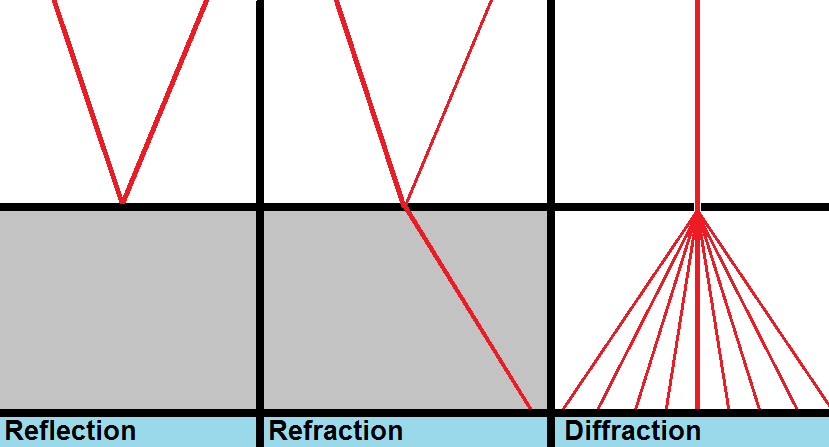 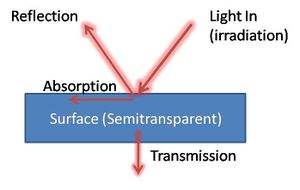 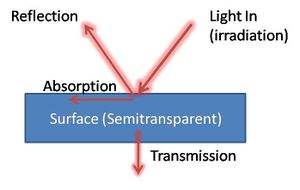 TravelsLight travels in a straight line from the source.Light BehaviorReflection: When light hits a surface and bounces backRetraction: bending of light due to a change in speedTransmits: When light passes through a materialAbsorbs: When light strikes an object** Remember ALL objects reflect SOME light**Types of MaterialsTransparent: A type of material that transmits light without scattering it.                         Ex. Clear Window Translucent: A type of material that transmits light as it passes through.                        Ex. Frosted GlassOpaque:  A type of material that reflects or absorbs all of the light that strikes it.                 Ex. Text Book, Birthday CakeReflectionWhen light hits a surface and bounces back.Regular Reflection: Reflection that occurs when parallel rays of light hit a smooth                                     surface and all reflect at the same angle. Also known as                                      specular reflection. Diffuse Reflection:  Reflection that occurs when parallel rays of light hit an                                    uneven (bumpy) surface and all reflect at different angles.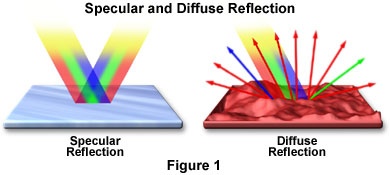 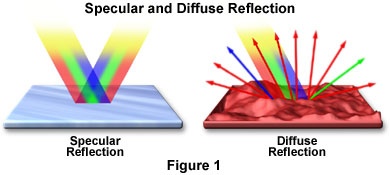 Law of ReflectionStates the angle of incidence equals the angle of reflection.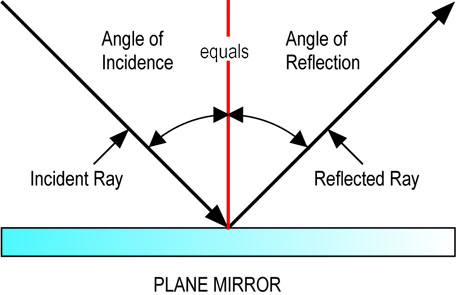 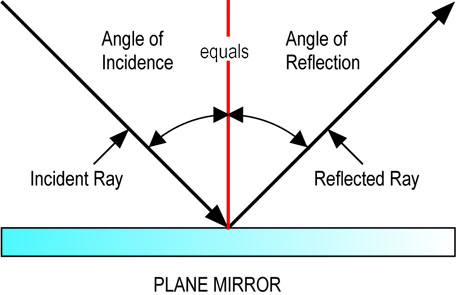 RefractionThe bending of light waves due to a change in speed. It bends because the light wave has to slow down when entering a new medium. Doesn’t happen all the time when entering. Example:  Light going from air to glass of water. Why we see…Rays of light reflect, or bounce off, objects and enter our eyes.  This reflection of light is what enables us to see everything around us. 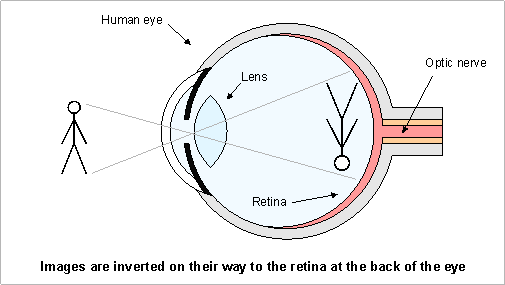 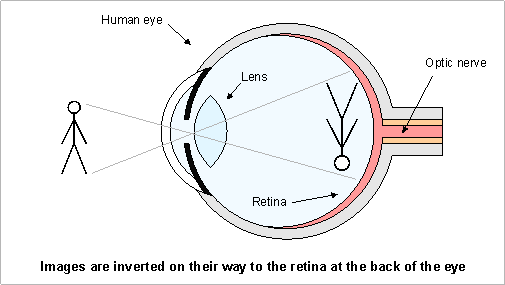 Other important information*Light must enter our eyes in order for us to see objects.*Materials can reflect or transmit light that shines on them and many do both.*All materials reflect some light.*Different materials reflect and/or transmit different amounts of light.*When light transmits through a material, less light comes out the other side, but how much less depends on the material.*When light reflects off of a material, less light bounces back, but how much less depends on the material. *When light shines on bumpy surfaces at the micro scale, it scatters in all directions.*When light shines on smooth surfaces at the micro scale, it reflects in a certain direction.ColorOpaque objects: The color of an opaque object depends on the wavelengths of lights that the object reflects. The color of an opaque object is the color it reflects. 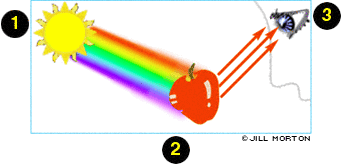 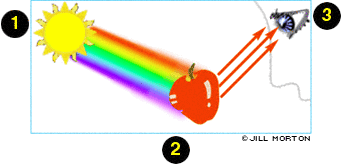 The color white reflects ALL colors of light.The color black absorbs ALL colors of light. Other termsDiffraction: When a wave moves around a barrier or through an opening in a                               barrier, it bends and spreads outInterference: is the interaction between waves that meetConstructive Interference: when waves combine to form a wave with larger                                                  amplitude than the individual wavesDestructive Interference: When waves combine to form a wave with a smaller                                                amplitude than the original wavesVariablesIndependent: The variable we are testing or changing each time we do itDependent: The variable we are collecting data with. (Measure)Control: The variables that stay the same.